План – конспект внеурочного занятия «Разговоры о важном»Класс  - 9Тема занятия: «День труда»Тип занятия: урок открытий новых знаний, закрепление пройденного материала.Технология занятия: игровая.Образовательная цель: актуализация имеющихся знаний о профессиях, анализ склонностей и способностей при выборе профессии.Развивающая цель: развитие эмоциональной отзывчивости обучающихся.Воспитательная цель: воспитание отношения к труду как к ценности, уважения к представителям разных профессий.Задачи:выявить предпочтения обучающихся в выборе будущей профессии;продемонстрировать выбор профессий выпускниками 2023 года;показать наиболее востребованные  профессии 2023-2024 гг.;дать возможность обучающимся определить цель занятия;смоделировать игровые ситуации по 4 наиболее популярным специальностям и активизировать работу обучающихся в группах по этим 4 направлениям;дать возможность обучающимся оценить результаты игровых ситуаций с помощью анкетирования;скоординировать обучающихся на выбор будущей профессии, учитывая свои способности;дать возможность обучающимся оценить занятие и подвести итог с помощью метода «Парковка идей»;обратить внимание обучающихся на труд как на ценность и ценность каждого человека для будущего нашей станы.Планируемые результаты:Личностные: скорректировать профессиональные предпочтения обучающихся, повысить мотивацию детей к осознанному выбору профессии, в соответствии со своими способностями и склонностями.Регулятивные: планировать свою деятельность в соответствии с поставленной задачей.Познавательные: определить востребованные профессии в современном обществе.Коммуникативные: учить формулировать и высказывать собственное мнение, уважать позицию других людей.Оборудование: интерактивная панель, раздаточный материал для работы в группах.Ход занятияI. Мотивационный этап.Вступительное слово классного руководителя: - Здравствуйте, ребята. Сегодня замечательный день! Солнце согревает нас своими лучами и улыбается нам через окно, что дает нам замечательную возможность настроиться на продуктивную работу на этом занятии!  II. Этап актуализации знаний.- Посмотрите на экран. Что вы видите? (на экране фото людей разных профессий)- Какие это люди? Какие у них эмоции? (люди улыбаются, они счастливы)Я тоже – счастливый человек! Я всегда вспоминаю фразу, сказанную Конфуцием «Выберите себе работу по душе, и вам не придется работать ни одного дня в своей жизни». Это фраза обо мне и об этих людях.- Кем хотите стать вы? Почему? (ответы обучающихся) - Перед вами на экране диаграмма «Выбор профессий выпускниками 2023» по данным опроса онлайн-школы «Умскул». Мы видим, что 25% выпускников выбирают медицинские специальности, гуманитарные специальности – 18%, а сфера безопасности и рабочие специальности 3 % и 1% соответственно.- А теперь на слайде наиболее востребованные профессии 2023-2024 по данным Газета.RU. Самые востребованные профессии – медицинские работники, IT-специалисты, рабочие специальности и работники сферы безопасности.- Почему ваши ответы, в основном, совпадают с выбором других выпускников, то есть с популярными в наше время профессиями,  а не с востребованными? (ответы обучающихся)- Вы правы, выпускники часто ориентируются на популярные, высокооплачиваемые специальности, игнорируя свои способности и склонности.Поэтому цель нашего занятия - научиться соотносить свои способности, умения, склонности с характеристиками профессий для успешной самореализации. III. Этап открытий новых и закрепление ранее изученных знаний.Работа в группах. Дети делятся на 4 группы.- Сегодня мы попробуем выполнить задания, относящиеся к востребованным сегодня профессиям.1. Медицина: перед вами медицинский халат и шапочка, аптечка, тонометр, стетоскоп, электронный термометр, накладки «Раны и травмы» и карточки с ситуациями. 1 из вас – пациент, остальные – консилиум врачей.Пациент озвучивает жалобы, врачи задают наводящие вопросы, проводит диагностику, оказывает помощь.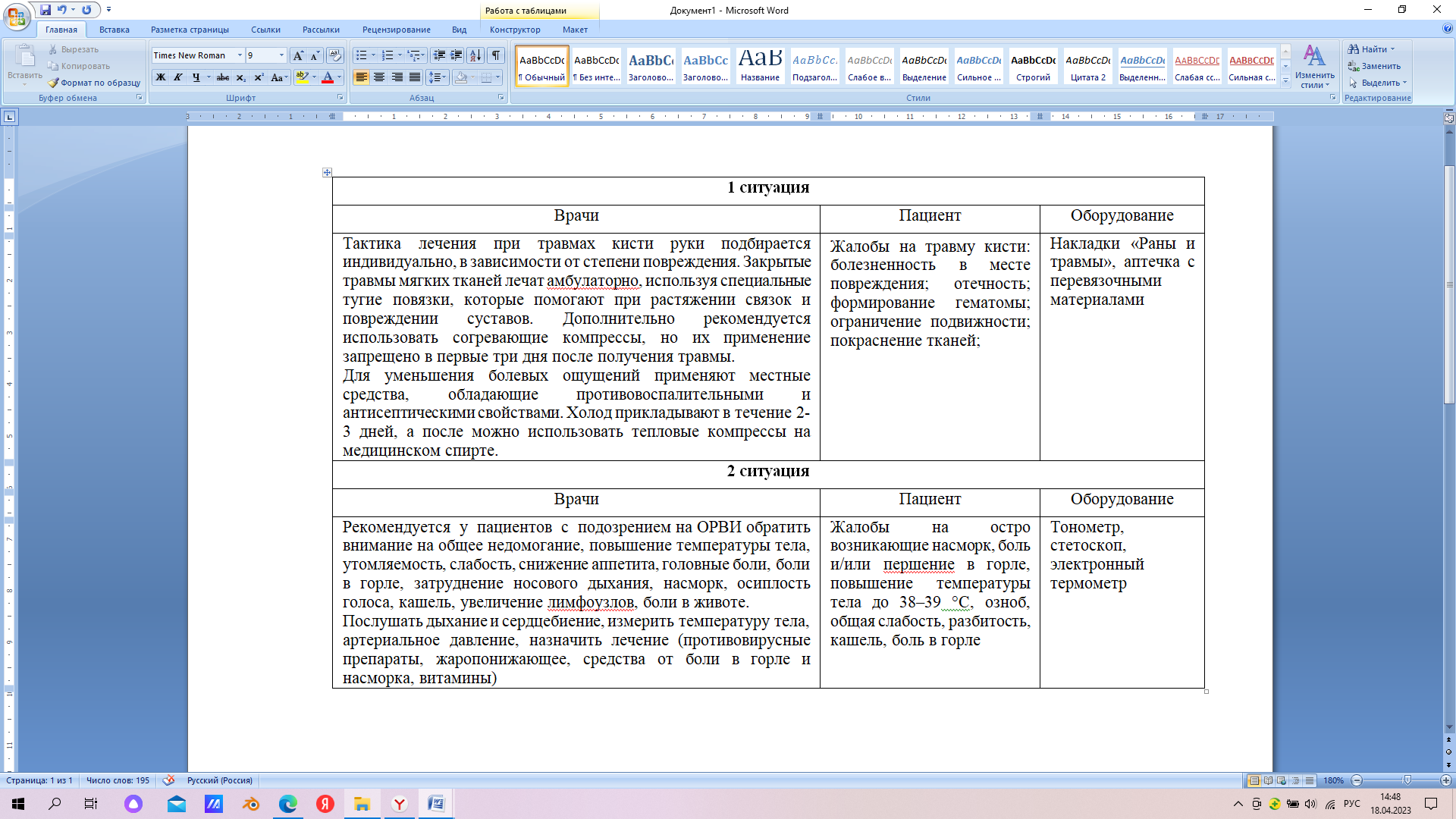 2. Сфера безопасности (полиция): перед вами форма полицейского и карточка с ситуациями. Вы все – оперативная группа, которая расследует преступления.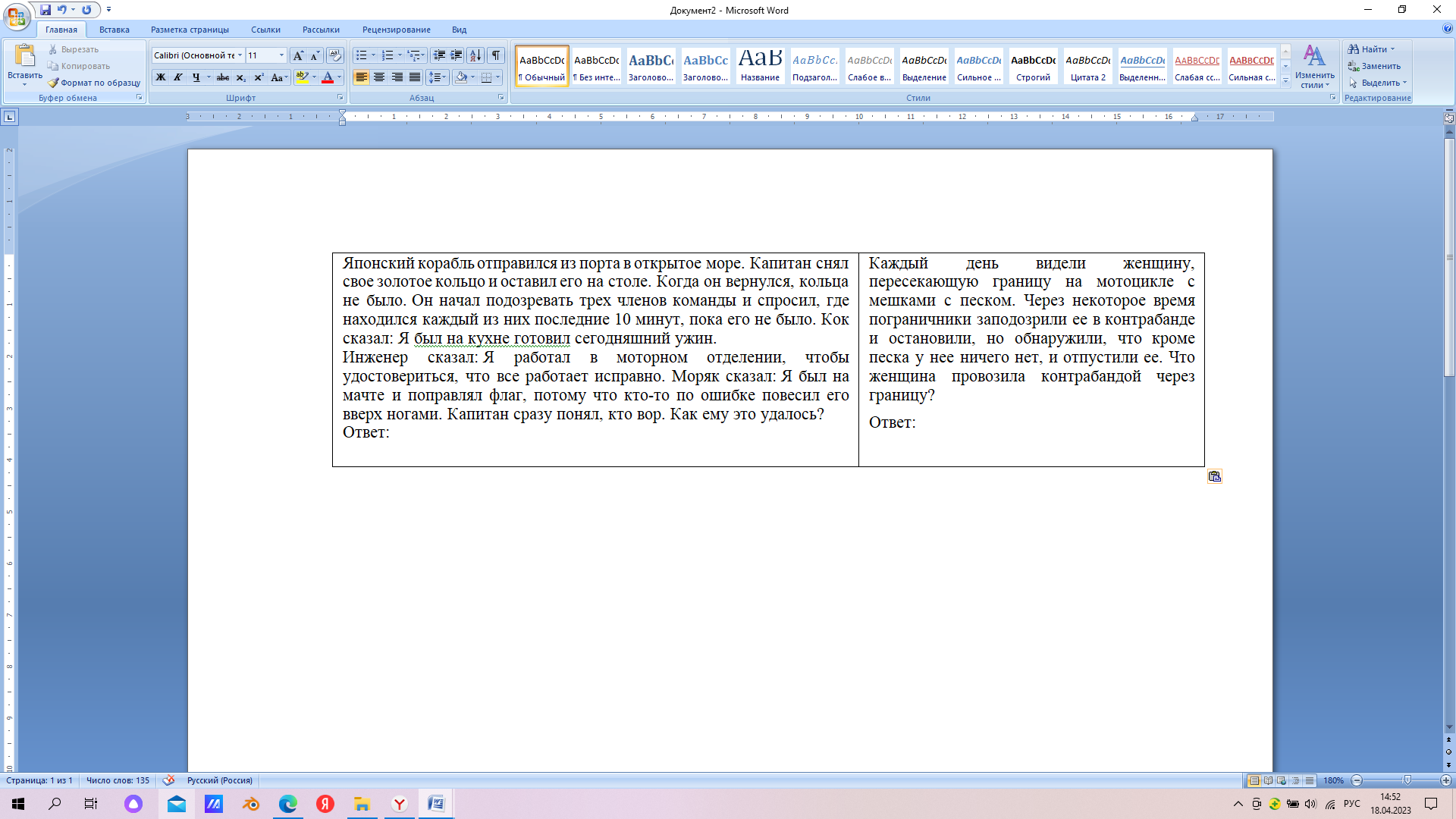 3. Рабочие специальности: перед вами каска строителя, бруски для игры «Башня», карточки с макетами построек. Нужно построить здание по информации на карточке.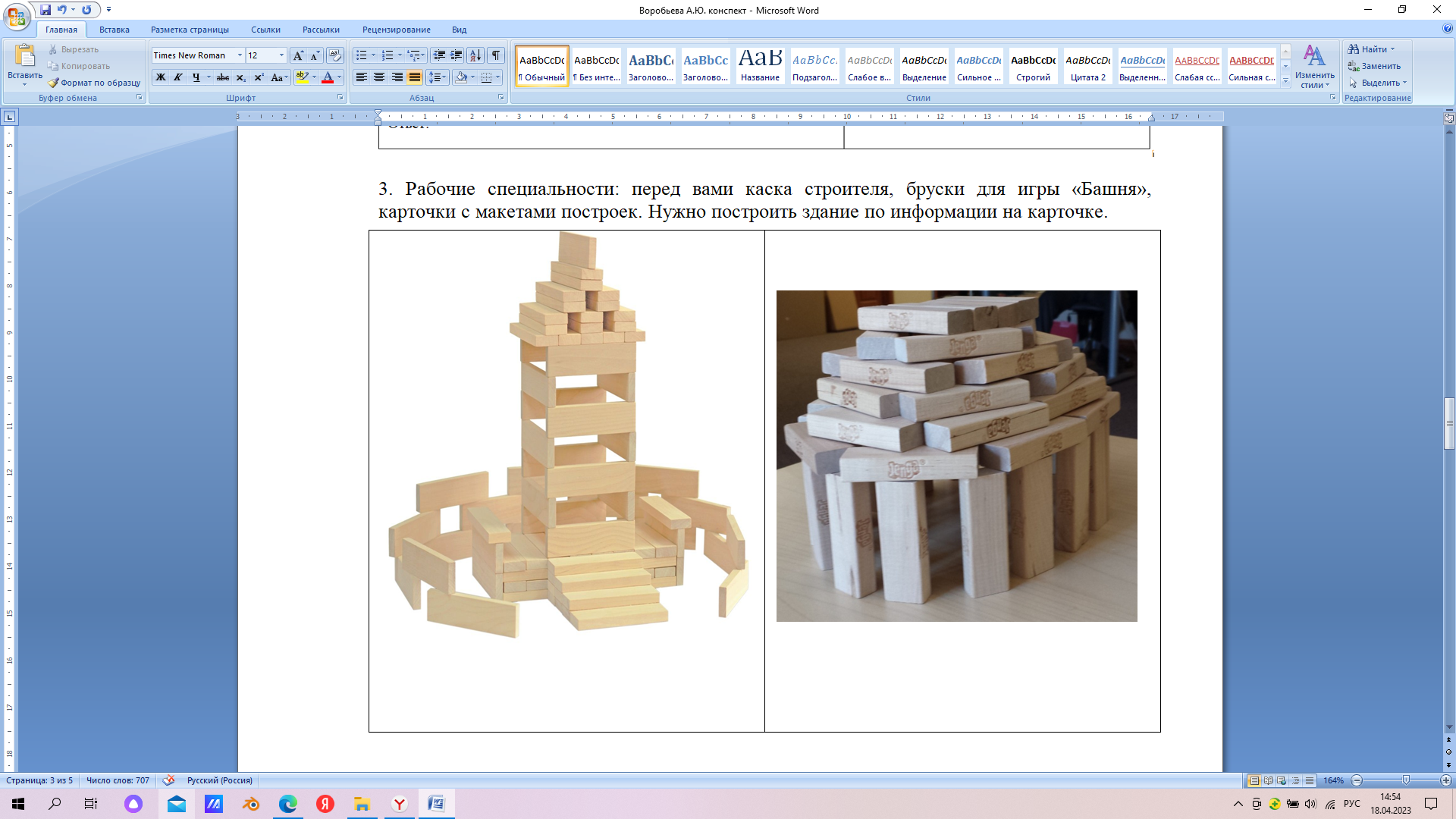 4. IT-специалисты: перед вами наушники, листы в клетку и карточки с заданиями, где нужно знаковую информацию перевести в рисунок.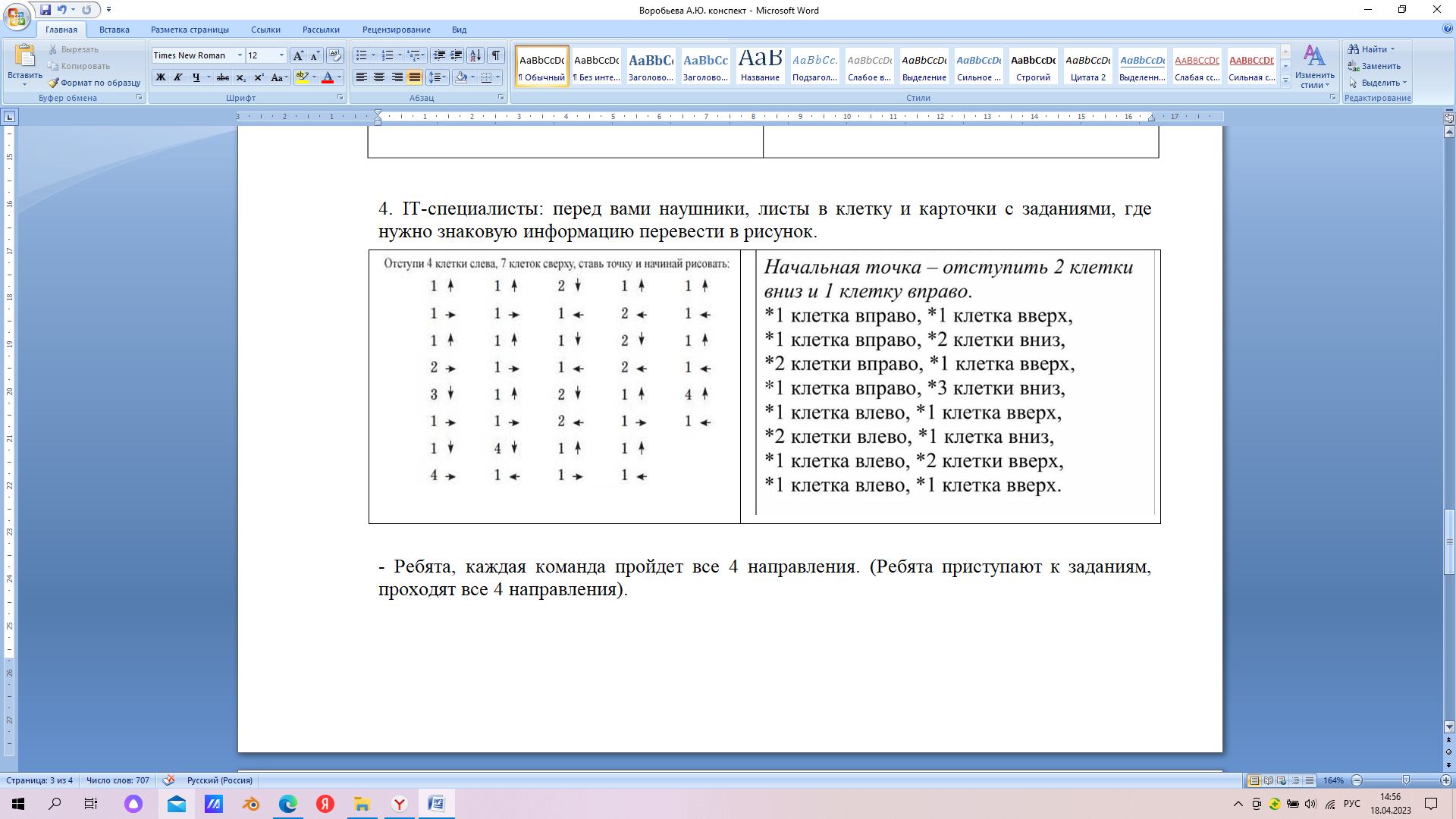 - Ребята, каждая команда пройдет все 4 направления. (Ребята приступают к заданиям, проходят все 4 направления).- Спасибо за выполненные задания, вам выданы анкеты, поставьте, пожалуйста, + у тех утверждений, с которыми вы согласны и подсчитайте количество плюсов в каждом блоке.Анкета: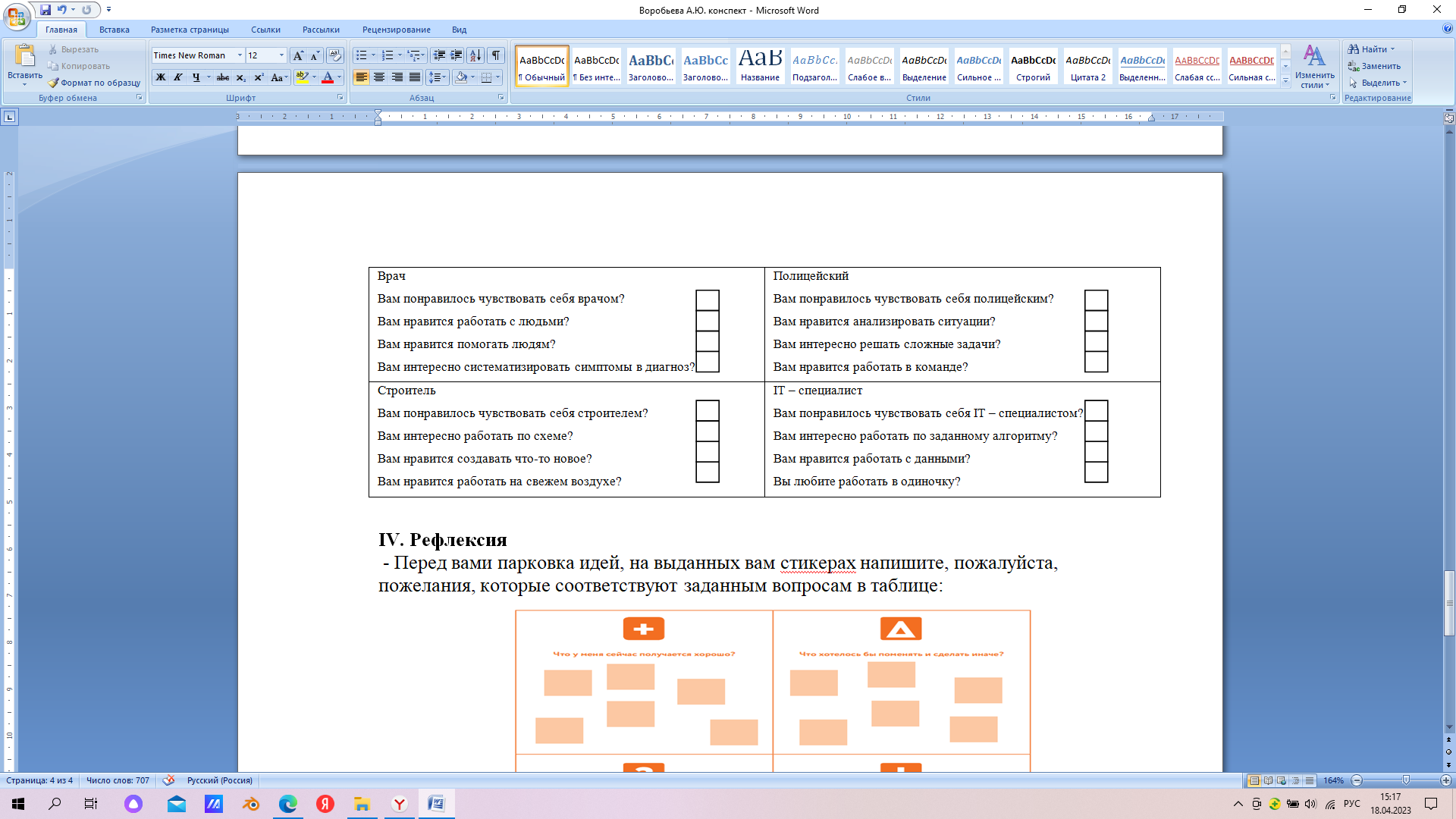 Поделитесь, пожалуйста, своими результатами и мнениями (ответы обучающихся). Есть ли кто-то из вас, кто задумался о правильности выбора своей будущей профессии? (Ответы обучающихся). А кто-то решил для себя, что нужно еще раз проанализировать свои способности, качества и склонности и выбрать специальность в соответствии с ними? (Ответы обучающихся). Я надеюсь, что у каждого из вас получится найти ту профессию, которая будет приносить вам не только доход, но и удовольствие!IV. Рефлексия - Перед вами парковка идей, на выданных вам стикерах напишите, пожалуйста, пожелания, которые соответствуют заданным вопросам в таблице: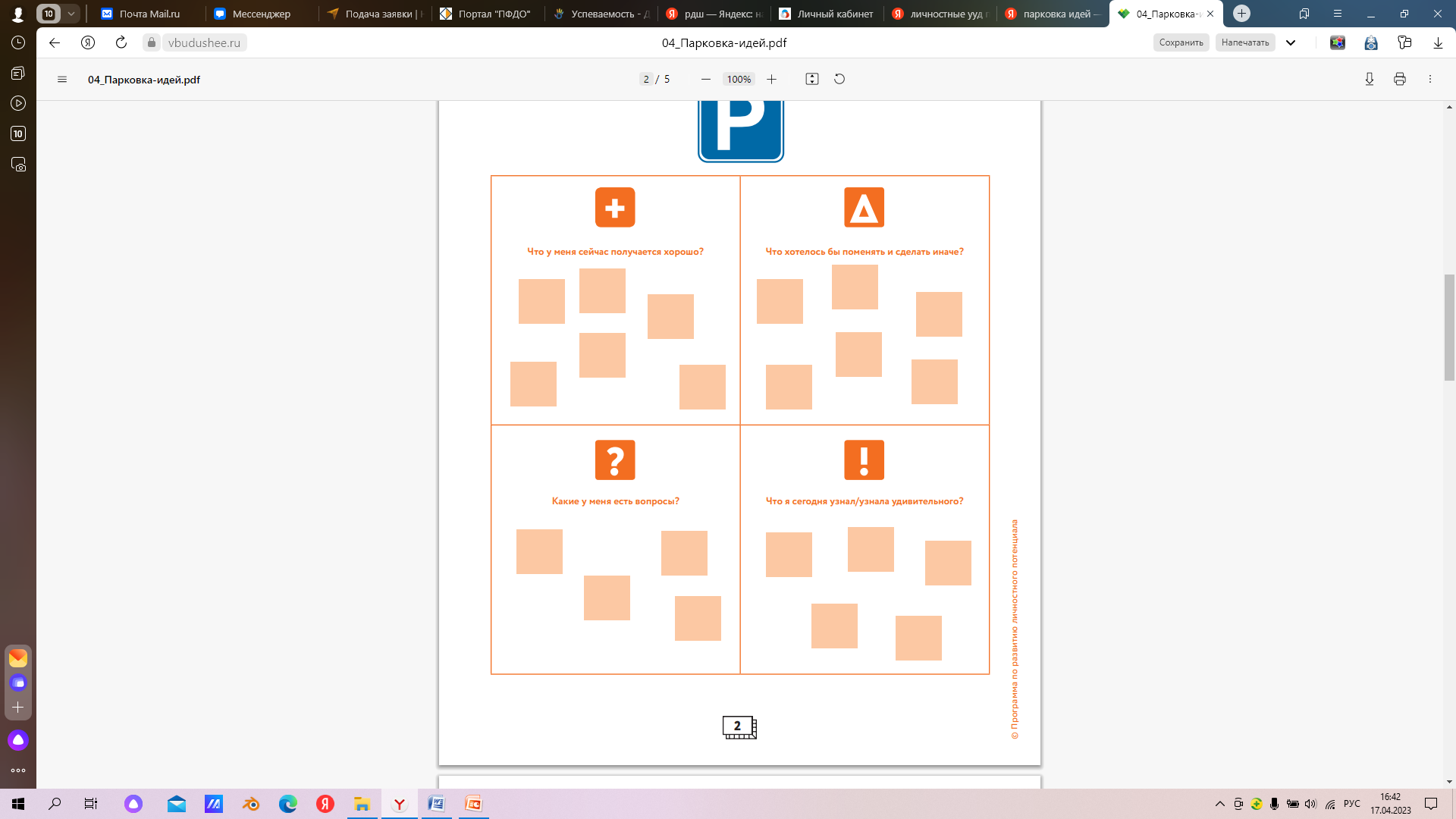 - Закончить занятие хочется словами В.В.Путина: «Благополучие, процветание России зависит, вне всякого сомнения, от человека труда в самом широком смысле этого слова: от врачей, учителей и деятелей культуры, спортсменов, тренеров, рабочих и фермеров, инженеров, директоров производств – от всех граждан страны, которые ставят перед собой высокие, созидательные цели».- Ребята, ставьте высокие цели, у вас все получится, а я и ваши родители вам в этом помогут! Спасибо!
